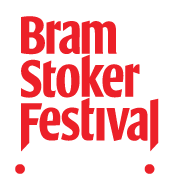 2018 Volunteer Application FormBram Stoker Festival relies on the dedication and generosity of volunteers to make the festival happen and we’re grateful for their continued, vital support. This application form helps us to know our volunteers better. Please ensure to read the’ Notes on Volunteering’ & ‘Guide for Applicants’ below before completing this form. You must be 18 years or older to volunteer. The closing date for applications is by 5pm sharp, Wednesday 17th of October 2018.Opening Credits: Dracula – The Next ChapterWho would you choose to continue writing the Dracula story & why? _________________________________________________________________________________________________________________________________________________________________											      (A) 	 Personal DetailsFirst Name(s):					Last Name:     __________________________________________________________________________________Home Address:__________________________________________________________________________________________________________________________________________________________________									      E-mail Address (please print):	    Mobile Telephone:	       	       Nationality: 		_______________________________________________________________________________		        	    			     	      			 What Pronouns do you prefer to go by:Him/His ☐  	She/Hers ☐  	   They/Them ☐  	Other: 				Age: Of the following, are you …. Crimson Peak ☐     Near Dark☐       Suspiria☐     The House of Usher ☐     Nosferatu ☐       (18-24)         	    25-30)	  (31-40)	                  (40-50)	   (over 50)Which Social Networking Sites, if any, do you use? (Please indicate below by marking the boxes in order of preference, with number 1 for most frequently, number 2 the next most frequently etc.) ☐    ☐     ☐     ☐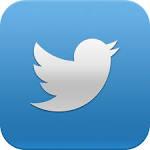 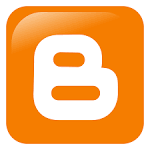 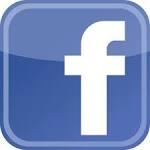 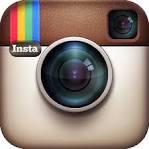 (If yes, please leave your Twitter Handle, Blog, Facebook or Instagram URL)  __________________________________________________________________________________Have you any professional Video or Photography Experience?		Yes ☐	No ☐(If yes, please leave your Blog URL or Web Address below)________________________________________________________________________________Have you previously been a volunteer for Bram Stoker Festival?							Yes ☐ No ☐(If yes, when and in what capacity?)______________________________________________________________________________________________________________________________________________________________________											Why do you want to be involved as a volunteer with the 7th Bram Stoker Festival?______________________________________________________________________________________________________________________________________________________________________________________________________________________________________________________										How did you hear about volunteering for the 7th Bram Stoker Festival?(Please give specifics E.g. if on the Radio – which station? If in the paper, which paper?)______________________________________________________________________________________________________________________________________________________________________________________________________________________________________________________(B)	 Previous Work Experience & Skill SetsHave you any previous volunteering experience? 			Yes ☐	No ☐(If yes, please provide details below)_____________________________________________________________________________________________________________________________________________________________________________________________________________________________________________________Have you previously worked in a position that involved customer service/cash handling?				Yes ☐	No ☐(If yes, please provide details below)	_____________________________________________________________________________________________________________________________________________________________________________________________________________________________________________________Do you have any experience with professional make up & costume?	 Yes ☐	No ☐(If yes, please provide details below)										_____________________________________________________________________________________________________________________________________________________________________________________________________________________________________________________Have you previously worked/volunteered in a position that involved minors (children) or vulnerable individuals (Disabled or Senior Citizens)?	                     Yes ☐      No ☐(If yes, please provide details below)____________________________________________________________________________________________________________________________________________________________________										Are you Garda vetted (please attach documentation if so)? 	        Yes ☐      No ☐Do you own or have access to one or both of the following?            Bicycle ☐  Car ☐ (Drivers must have adequate insurance to drive in Ireland)  (C) 	Volunteer Work – Pre Festival & Post FestivalAre you available to help with distribution during week days From Oct 5th – Oct 25th?						  Yes ☐  No ☐Are you available to help with volunteering prior to the festivalduring the dates of Oct 17th – Oct 24th?    Social Media ☐            Office Administration ☐If yes, to any of the above, which time of day?		  Morning ☐	    Afternoon ☐ (D) 	Volunteer Work – During the FestivalIn which of the following areas would you like to volunteer?(If you are happy to work in more than one area, please mark the boxes below in order of preference starting with number 1 for your favourite area. Please refer to the ‘Guide for Applicants’ below before you make your selection)Theatre Of Blood☐   Venues		[Ushering, Ticket Collection, Point of Contact, Stewarding]	☐   Outdoor Events 	[Stewarding, Crowd Control, Point of Contact, Invigilators]☐   Street Team		[For the adventurous performers to help promote the festival]The Hills Have Eyes☐   Social Media Correspondent     	[Knowledge of Twitter & Instagram a must]☐   Event Photography	 	     	[Coverage of Stokerland, Macnas Parade & other outdoor events]World War Z☐ Macnas Street Parade( Oct 29th)	[This shift may involve rehearsals on the week 					leading up to the event](While Bram Stoker Festival will make every attempt to match volunteers with their favoured departments, we cannot guarantee that requests will be honoured)   Are you interested in being a festival runner?	                            Yes ☐ No ☐(Runners should have a good geographical knowledge of Dublin and be available during the daytime. This may also involve a lot of waiting around)What T-Shirt size are you?Small ☐        Medium ☐         Large ☐            X-Large ☐	     XX-Large ☐Are you interested in being contacted about other volunteer opportunities at festivals such as Dublin International Film Festival, Tiger Dublin Fringe, Dublin Theatre Festival,  St. Patricks Festival, Dublin Dance Festival, Dublin Book Festival?      Yes ☐      No ☐	(E)	 AvailabilityAre you interested in working as a full time volunteer?		          Yes ☐     No ☐   (Full time means a minimum of 1 shift per day for each day of the festival period)Are you interested in working as a Festival Supervisor?		          Yes ☐     No ☐   (A Festival Supervisor would assist the Volunteer Coordinator, be available eachday of the festival - ideal candidate should have an interest in a career in events/artsmanagement)Bram Stoker Festival is seeking a minimum commitment of 3 volunteering shifts.Please complete the following availability table, indicating days you are available: (Please note: the following times are guideline only)Closing Credits: The Reboot: What would the title be of the next book in the Dracula Canon be?	______________________________________________________________________________________________________________________________________________________________________															Please Return to volunteer@bramstokerfestival.com by Wednesday 17th October at 5pmNotes on VolunteeringFurther information regarding the above areas of volunteer operation can be obtained at our ‘Volunteer Recruitment Evening’, which will take place on the evening of Wednesday 17th October. We ask all that all new volunteering applicants make a special effort to attend this session, as it is important for us to meet applicants and understand what we can do to deliver a fulfilling volunteering experience to you. Notification regarding the details of this Volunteer Recruitment Evening will be sent via e-mail in receipt of your completed application. Bram Stoker Festival is an equally opportunity facilitator and is a pioneer in its Diversity & Inclusion Policy. The Festival does not tolerate any form of discrimination, bullying or abuse and will protect it’s volunteers from any such forms slander.All initial correspondence with volunteers is conducted via e-mail, so please ensure volunteer@bramstokerfestival.com is added to your email contacts folder so our correspondence does not get quarantined as Spam. All applicants must be available for a minimum of three volunteering periods.Please be aware that the Festival cannot provide any living, travel or accommodation expenses to volunteers. Submission of this application form is not a guarantee of receiving a volunteer placement - it may be unavoidable that some applicants do not receive a volunteer placement. This should not in any way dissuade you from completing the volunteer application form, as we will do our utmost to ensure that each applicant receives a placement.  Guide For ApplicantsFront of HouseVolunteering as Front of House assistants puts you at the forefront of the festival experience. 2018 will see the Festival unfold across many different venues in the city centre and beyond, including churches, parks, woodlands, Georgian mansions, Dublin’s streets and many more. FOH volunteers participate in and contribute to the dynamic atmosphere of an international festival and activities include admissions, ushering and general venue operations (crowd liaising & information point of contact). Venue volunteers and staff ensure the smooth running of the Festival schedule.  As a rule, Front of House shifts are split into afternoon and evening periods and may involve some late nights.Outdoor Events Bram Stoker Festival outdoor events rely heavily on dedicated volunteers to assist with liaising with the public and crowd management. These events are predominantly afternoon and evening shifts, but volunteers have to be prepared to operate in changing weather conditions also. These shifts are overseen by the production team and can provide those involved with a valuable insight into the coordination of an event on this scale. This year’s highlights see us return with Loosysmokes at St Anne’s Park, our very own Bram Stoker inspired fun park Stokerland in St Patricks Park and the annual Macnas Parade through the streets of the city.  Being outdoors never seemed so inviting and scary.Street TeamWith such a variety of shows happening over the Festival period, our Marketing team has a mammoth task of trying to spread the word to diverse audiences. There a major push to get the festival catalogue circulated ahead of opening night and specific marketing materials into the hands of festival goers. With the connection to all things Gothic and Halloween, this is an opportunity for those involved to become a living breathing part of the Festival through performance, characterisation and role play. This role requires strong, confident, approachable, communicative and enthusiastic people who know and care about our programme. You will be able to actively engage the general public in conversation about our shows and then leave them with a flyer to hold on to. So if you like the outdoors and want to help spread the gospel according to Bram Stoker, this Festival needs you.Event Photography & Social MediaCapturing every aspect a the festival that sprawls itself over numerous venues and sites is an almost impossible task in itself.  With this in mind our photography and social media role is perfect for volunteers who have a keen eye and active interest in either or both of these digital conduits and as well as practical hands on experience for those studying or making a career in digital or online media as well as marketing and communications.  For the avid tweeter, blogger, and photographer this weekend will be and adventurous and rewarding one.Date/Time09:00 – 13:0013:00 – 17:3017:00 – 22:0018:00 – LateFri Oct 26th   Sat Oct 27th Sun Oct 28thMon Oct 29th 